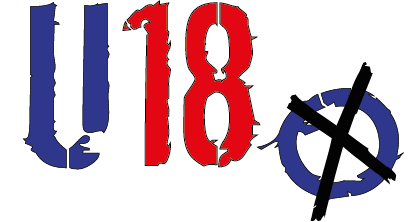 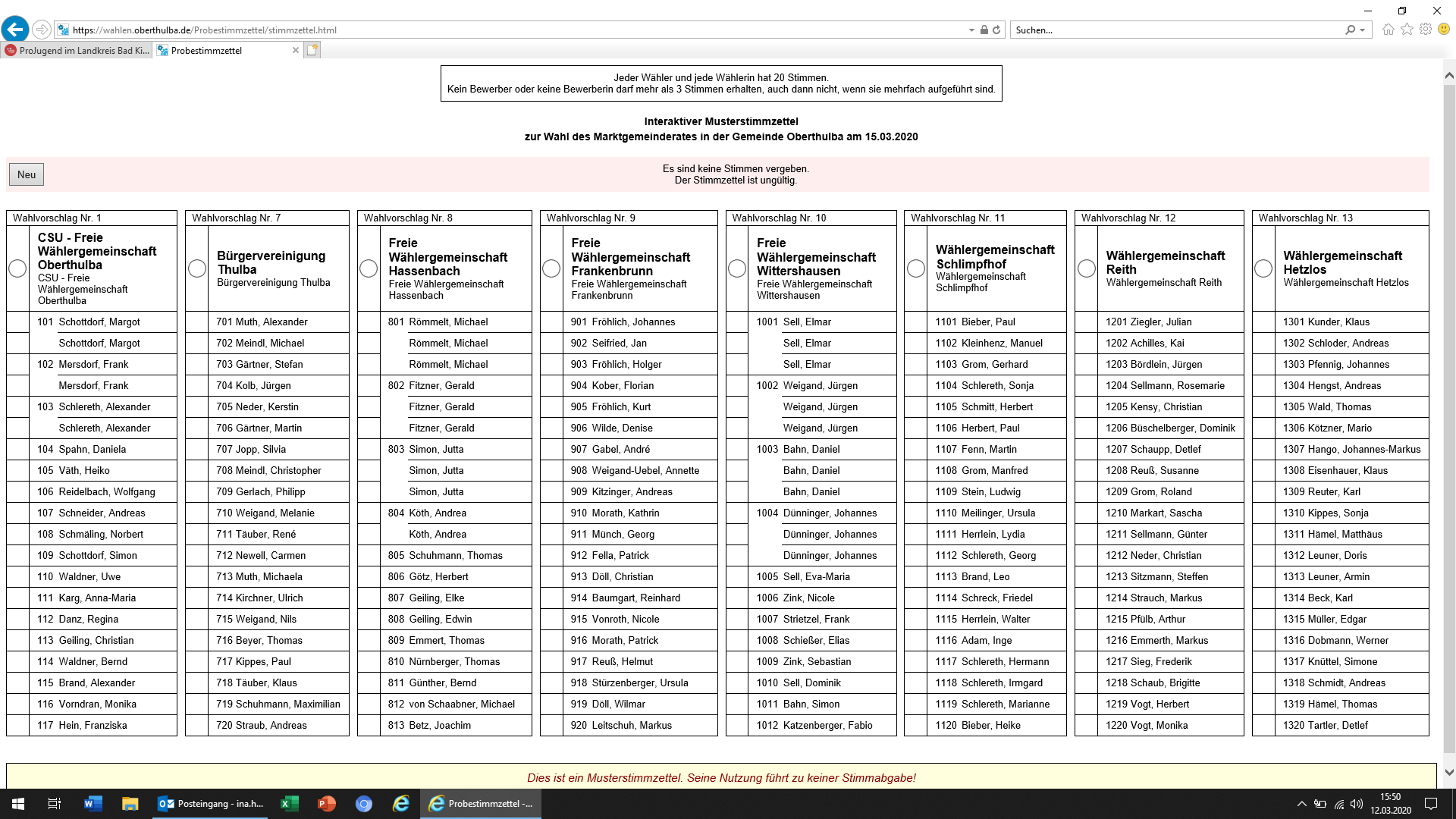 Stimmzettel zu Wahl des Marktgemeinderates in der Gemeinde Oberthulba